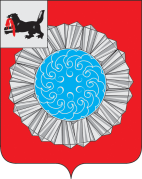 АДМИНИСТРАЦИЯ МУНИЦИПАЛЬНОГО ОБРАЗОВАНИЯ СЛЮДЯНСКИЙ РАЙОНП О С Т А Н О В Л Е Н И Ег. Слюдянкаот 18.10.2018г.  № 616О внесении изменений в постановлениеадминистрации муниципального образованияСлюдянский район от 29.06.2017 г. № 352 «Об  утверждении административного регламента предоставления муниципальной услуги «Утверждениесхемы расположения земельных участков на кадастровомплане территории, находящихся в собственности муниципального образования Слюдянский район, а также государственная собственность на которые не разграничена, расположенного на территории сельского поселения, входящего в состав муниципального образования Слюдянский район»На основании экспертного заключения № 3846 от 24 сентября 2018 года на муниципальный нормативный правовой акт главного правового управления Губернатора Иркутской области и Правительства Иркутской области, руководствуясь статьями  38, 47 Устава муниципального образования Слюдянский район (новая редакция), зарегистрированного постановлением Губернатора Иркутской области от 30 июня 2005 года № 303-П, ПОСТАНОВЛЯЮ:1. Внести в постановление администрации муниципального образования Слюдянский район от 29.06.2017 г. № 352 «Об  утверждении административного регламента предоставления муниципальной услуги «Утверждение схемы расположения земельных участков на кадастровом плане территории, находящихся в собственности муниципального образования Слюдянский район, а также государственная собственность на которые не разграничена, расположенного на территории сельского поселения, входящего в состав муниципального образования Слюдянский район» следующие изменения:1.1. Внести изменения в пункты 20, 21 административного регламента, заменив слова «календарных» на слова «рабочих». 1.2. Изложить подпункт 2 пункта 66 административного регламента в следующей редакции:«2) подготовку проекта постановления администрации муниципального образования Слюдянский район об утверждении схемы расположения земельного участка и обеспечивает его согласование и подписание в установленном порядке - в течение 18 рабочих дней с момента регистрации заявления в администрации муниципального образования Слюдянский район».1.3. По тексту административного регламента заменить слова «заинтересованное лицо» на слово «заявитель» в соответствующем падеже.1.4. Изложить пункт 85 административного регламента в следующей редакции:«85. С целью обжалования решений и действий (бездействия) уполномоченного органа, а также должностных лиц уполномоченного органа заявитель вправе обратиться в уполномоченный орган с жалобой об обжаловании решений и действий (бездействия) уполномоченного органа, а также должностных лиц уполномоченного органа (далее - жалоба)».1.5. Изложить пункт 87 административного регламента в следующей редакции:«87. Заявитель может обратиться с жалобой, в том числе в следующих случаях:1) нарушение срока регистрации запроса о предоставлении муниципальной услуги;2) нарушение срока предоставления муниципальной услуги;3) требование у заявителя документов или информации либо осуществления действий, представление или осуществление которых не предусмотрено нормативными правовыми актами Российской Федерации, нормативными правовыми актами Иркутской области, муниципальными правовыми актами для предоставления муниципальной услуги;4) отказ в приеме документов, предоставление которых предусмотрено нормативными правовыми актами Российской Федерации, нормативными правовыми актами Иркутской области, муниципальными правовыми актами для предоставления муниципальной услуги, у заявителя;5) отказ в предоставлении муниципальной услуги, если основания отказа не предусмотрены федеральными законами и принятыми в соответствии с ними иными нормативными правовыми актами Российской Федерации, законами и иными нормативными правовыми актами Иркутской области, муниципальными правовыми актами;6) затребование с заявителя при предоставлении муниципальной услуги платы, не предусмотренной нормативными правовыми актами Российской Федерации, нормативными правовыми актами Иркутской области, муниципальными правовыми актами;7) отказ уполномоченного органа, предоставляющего муниципальную услугу, должностного лица уполномоченного органа, предоставляющего муниципальную услугу, в исправлении допущенных ими опечаток и ошибок в выданных в результате предоставления муниципальной услуги документах либо нарушение установленного срока таких исправлений;8) нарушение срока или порядка выдачи документов по результатам предоставления муниципальной услуги;9) приостановление предоставления муниципальной услуги, если основания приостановления не предусмотрены федеральными законами и принятыми в соответствии с ними иными нормативными правовыми актами Российской Федерации, законами и иными нормативными правовыми актами Иркутской области, муниципальными правовыми актами;10) требование у заявителя при предоставлении муниципальной услуги документов или информации, отсутствие и (или) недостоверность которых не указывались при первоначальном отказе в приеме документов, необходимых для предоставления муниципальной услуги, либо в предоставлении муниципальной услуги, за исключением случаев, предусмотренных пунктом 4 части 1 статьи 7 Федерального закона от 27 июля 2010 года № 210-ФЗ «Об организации предоставления государственных и муниципальных услуг».1.6. Изложить подпункт 2 пункта 91 административного регламента в следующей редакции:«2) фамилию, имя, отчество (последнее - при наличии), сведения о месте жительства заявителя - физического лица либо наименование, сведения о месте нахождения заявителя - юридического лица, а также номер (номера) контактного телефона, адрес (адреса) электронной почты (при наличии) и почтовый адрес, по которым должен быть направлен ответ заявителю;».1.7. Дополнить пункт 91(1) после слов «в течение 3 рабочих дней» словами «с момента обращения заинтересованного лица».1.8. Исключить подпункт 2 пункта 92 административного регламента. 1.9. Дополнить подпункты 2, 4 пункта 94 после слов «в течение 7 рабочих дней» словами «со дня регистрации жалобы».1.10. Изложить пункт 95 административного регламента в следующей редакции:« 95. По результатам рассмотрения жалобы принимается одно из следующих решений:1) жалоба удовлетворяется, в том числе в форме отмены принятого решения, исправления допущенных опечаток и ошибок в выданных в результате предоставления  муниципальной услуги документах, возврата заявителю денежных средств, взимание которых не предусмотрено нормативными правовыми актами Российской Федерации, нормативными правовыми актами Иркутской области, муниципальными правовыми актами;2) в удовлетворении жалобы отказывается.».1.11. Изложить Приложение № 1 к административному регламенту в новой редакции (прилагается).1.12. Изложить Приложение № 2 к административному регламенту в новой редакции (прилагается).2. Опубликовать настоящее постановление в специальном выпуске газеты «Славное море», а также разместить на официальном сайте администрации муниципального образования Слюдянский район в информационно-телекоммуникационной сети «Интернет»: www.sludyanka.ru, в разделе «Администрация муниципального района/МКУ «Комитет по управлению муниципальным имуществом и земельным отношениям муниципального образования Слюдянский район»/Положения, административные регламенты».3. Контроль за исполнением настоящего постановления возложить на председателя МКУ «Комитет по управлению муниципальным имуществом и земельным отношениям муниципального образования Слюдянский район», заместителя мэра муниципального образования Слюдянский район Стаценскую Л.В.Мэр муниципального образованияСлюдянский район                                                           		                	А.Г. ШульцПриложение № 1к административному регламенту  предоставления муниципальной услуги «Утверждение схемы расположения земельных участков на кадастровом плане территории, находящихся в собственности муниципального образования Слюдянский район, а также государственная собственность на которые не разграничена, расположенных на территориях сельских поселений, входящих в состав муниципального образования Слюдянский район»                                         В администрацию муниципального образованияСлюдянский районот__________________________________фамилия, имя и (при наличии) отчество, место жительства заявителя (представителя заявителя), реквизиты документа, удостоверяющеголичность заявителя, почтовый адрес и адрес электронной почты (для гражданина)                                         от _______________________________наименование, место нахождения заявителя государственный регистрационный номер записи о государственной регистрации юридического лица в ЕГРЮЛ и ИНН,почтовый адрес и адрес электронной почты (для юридического лица)*ЗАЯВЛЕНИЕ    	Прошу утвердить схему расположения земельного участка  кадастровый номер (условный номер) земельного участка (при наличии)  ________________________, площадь _________ кв.м, адрес (местоположение):_________________________________________________,цель использования земельного участка  ___________________________________.	Документы, прилагаемые к заявлению:__________________________________________________________________________________________________________________________________________________________Дата									Подпись*Юридические  лица  подают заявление вышеуказанного содержания на своем фирменном бланке с указанием реквизитов юридического лица.Приложение № 2к административному регламенту предоставления муниципальной услуги «Утверждение схемы расположения земельных участков на кадастровом плане территории, находящихся в собственности муниципального образования Слюдянский район, а также государственная собственность на которые не разграничена, расположенных на территориях сельских поселений, входящих в состав муниципального образования Слюдянский район»БЛОК-СХЕМА ПРЕДОСТАВЛЕНИЯ МУНИЦИПАЛЬНОЙ УСЛУГИРегистрация заявления и документов (в течение одного календарного дня)Формирование и направление межведомственных запросов в органы, участвующие в предоставлении муниципальной услуги(в течение 3 рабочих дней со дня регистрации заявления в уполномоченном органе)Утверждение схемы расположения земельного участка или принятие решения об отказе в утверждении схемы расположения земельного участка(в течение 18 рабочих дней со дня регистрации заявления)Направление (выдача) заявителю копии постановления администрации муниципального образования Слюдянский район об утверждении схемы расположения земельного участка или письма администрации муниципального образования Слюдянский район об отказе в ее утверждении (в течение 3 рабочих дней со дня принятия постановления администрации муниципального образования Слюдянский район об утверждении схемы расположения земельного участка либо подписания письма об отказе в утверждении схемы расположения земельного участка)